РАЗЛИЧАЙ ЗВУКИ [Ш] и [С]«Кто поёт?»Ты помнишь, как пел насос? (С-С-С). А змея? (Ш-Ш-Ш).Я буду произносить разные звуки и слоги, а ты определи, кто их поёт.7. С, С, Ш, С, Ш, Ш, С.СА, СЫ, ША, ШО, СУ, ШИ, СЫ, СО, ШО.ШТА, СТА, ШВА, АШКА, АСКА, ОСКА, УШКА.«Подарки»Помоги выбрать подарки для насоса и змеи, ведь у них скоро день рождения. Помни, что насос любит подарки, в названии которых есть звук [С], а змея предпочитает подарки, в названии которых есть звук [Ш].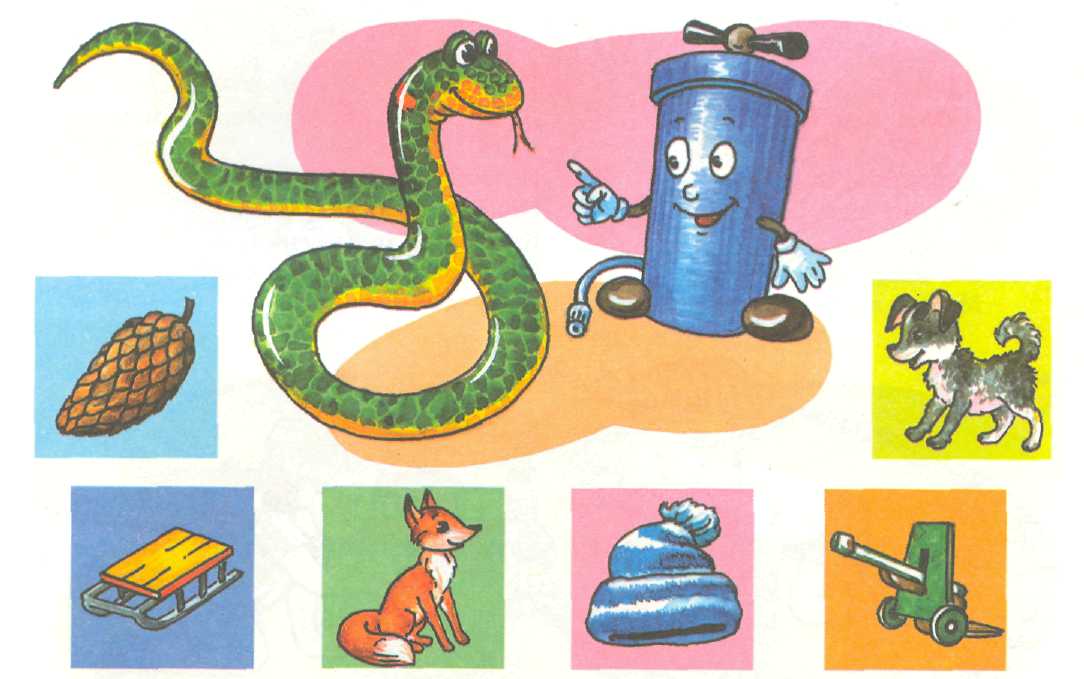 «Песенки»Повтори песенки насоса и змеи./. СА-СА-СА-ША-ША-ША(2раза).СА-ША (3 раза); СУ-ШУ (3 раза); СО-ШО (3 раза); СЫ-ШИ (3 раза).ША-СА (3); ШО-СО (3); ШУ-СУ (3); ШИ-СЫ (3).САШ-САШ-САШ; ШОС-ШОС-ШОС.СА-ША-СА; ШУ-ШУ-СУ; ШО-СО-ШО; СЫ-ШИ-ШИ.РАЗЛИЧАЙ ЗВУКИ [Ш] и [С] В СЛОВАХПовтори слова парами по два-три раза.Постарайся объяснить каждое слово из пары.Усы — уши;	вас — ваш;	мишка — миска;       сутки — шутки;маска — Машка;     башня — басня;       кашка — каска;        шитый — сытый.Различай звуки [С] и [LLJJ в словах. 7. Повтори каждое слово по три раза.Если картинка отмеченапредставь себе, что таких предметов пять, и со
считай их: одно солнышко, два солнышка и т. д.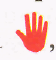 Объясни каждое слово.Например, машинист — это человек, который управляет поездом.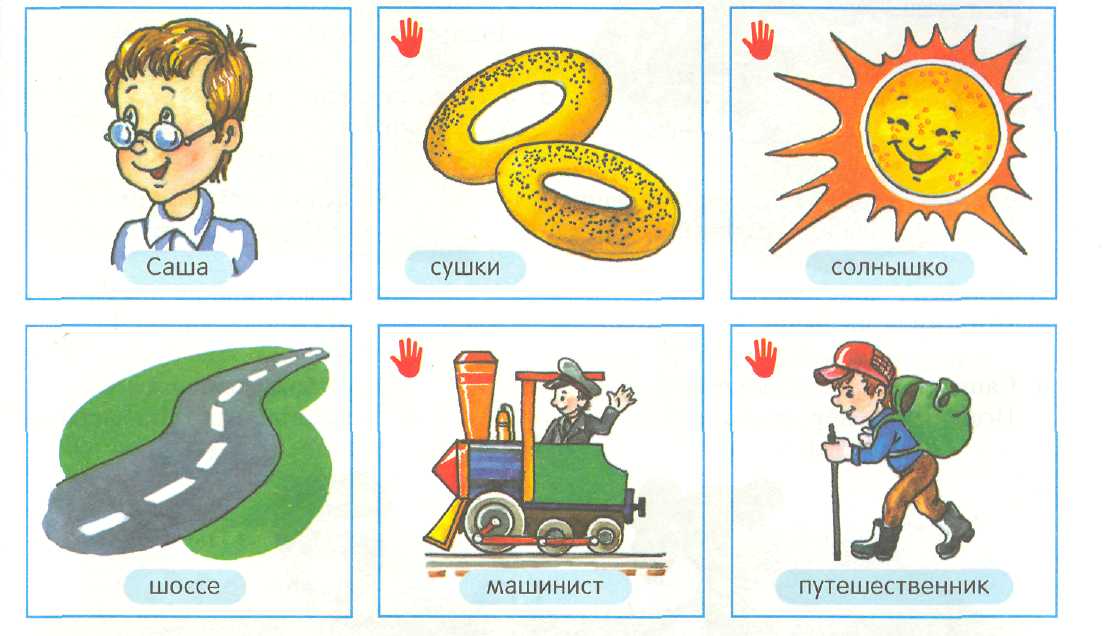 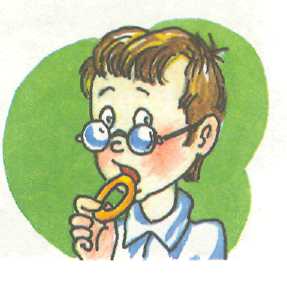 Изменяй предложения по образцу.Я ем сушки (мы едим сушки, ты, вы, он, она, они).Я спешу к Саше в гости.Я путешествую по суше.Я сушу пушистую шапку.Я смешу Сашу смешным стишком.Я спешу в лес с мешком за сосновыми шишками.Я вижу, как по шоссе с шумом несутся машины.РАЗЛИЧАЙ ЗВУКИ [Ш] и [С] В ПРЕДЛОЖЕНИЯХВыучи скороговорки и стихи. Повтори их по два раза.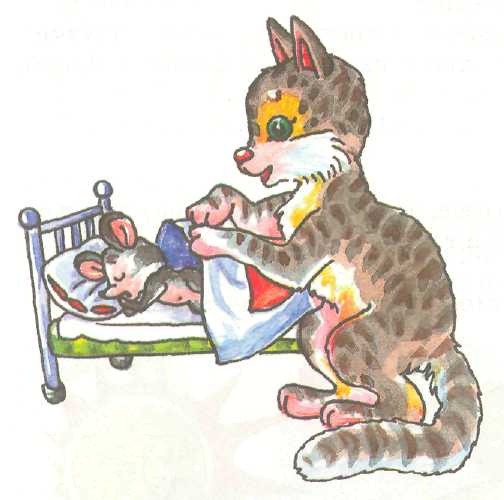 7. У кошки — шесть котят. У мышки — шесть мышат.Как постелешь, так и поспишь.Hani Мишка ест из миски,А ваша кошка ест из плошки.Кошка с усами,
Шапка — с ушами.
Где усы, а где уши?
Покажите сами!У трёх лягушек — шесть ушек.А сколько ушек у шести лягушек?Залез на башню — расскажи басню.	9. Саша любит сушки,
Рассказал басню — слезай с башни.	А Соня — ватрушки.Шашки — на столе,	10. Шла Саша по шоссе
Шишки — на сосне.	И сосала сушку.Саша шапкой шишки сшиб,	11. Шел Стае по шоссе
Получил на лбу ушиб.	К Саше в шашки играть.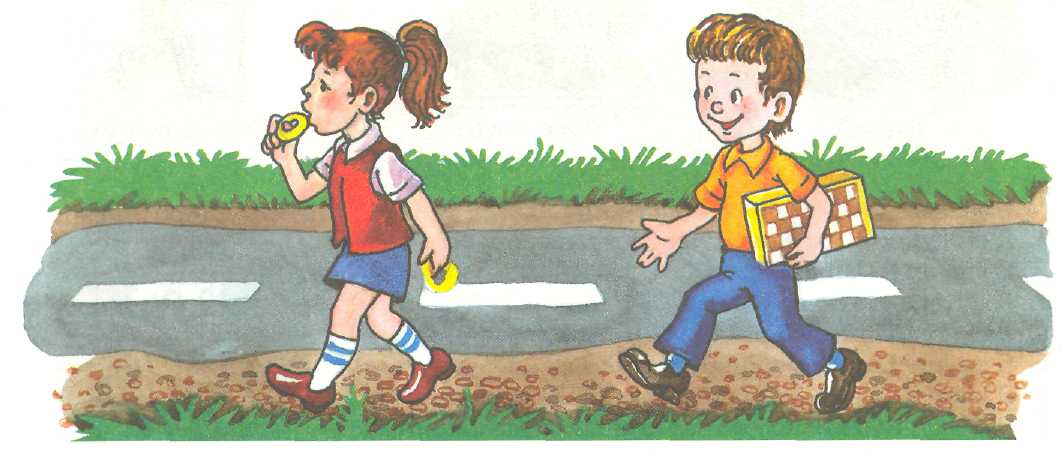 РАЗЛИЧАЙ ЗВУКИ [Ш] и [С] В СВЯЗНОЙ РЕЧИВыучи стихи и расскажи.1- Как-то раз в ночной тиши	2. Сшила Маша крошке-мишкеВышли мыши из норы.	И рубашку, и штанишки.Пошалили, поиграли,	Как хорош теперь наш мишкаИ часы ходить не стали.	И в рубашке, и в штанишках.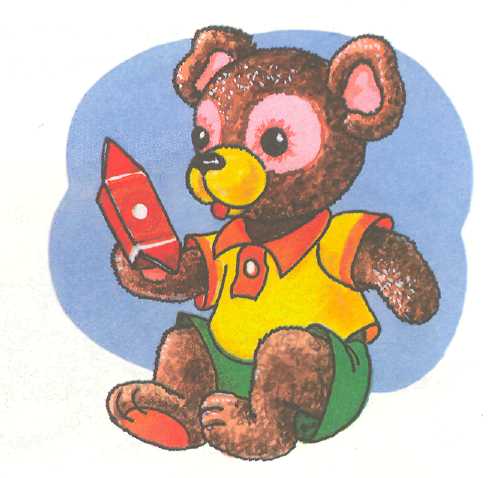 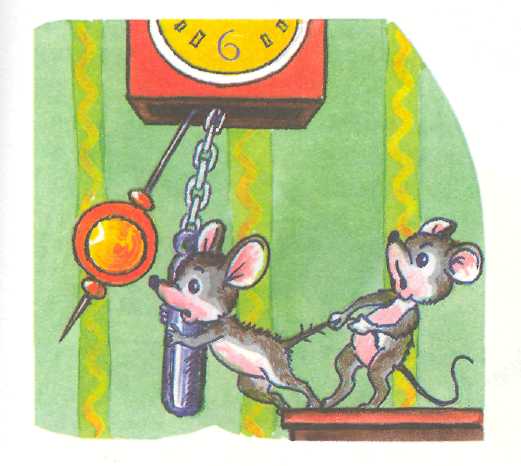 3. Мыши сушек насушили,	4. Я для куклы шапку шила,Мышек в гости пригласили.	Целый день её кроила.Мышки сушки кушать стали —	Шапка кукле не годится -Зубки сразу же сломали.	Я плохая мастерица.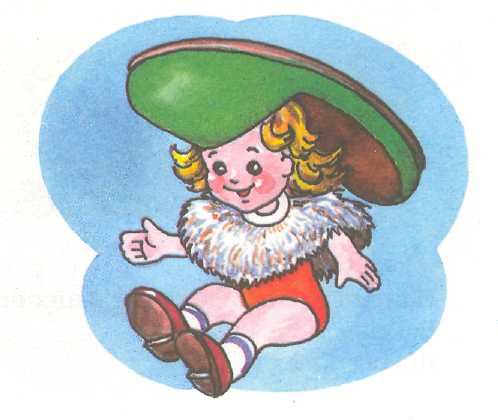 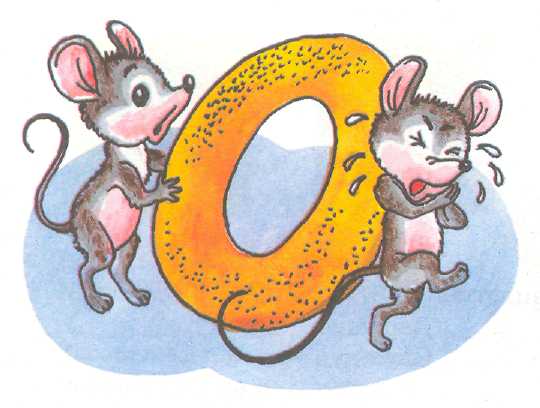 